900 18th Ave NW, Austin, MN 55912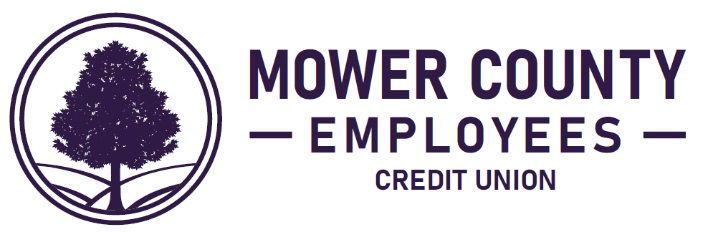 Phone: (507) 437-6360Email:  mcecu@mowercountyecu.orgWebsite:  www.mowercountyecu.orgAuto LoansBrand New AutosRates as low as 4.25% APR*Year 2018-2021 Used Auto		Year 2017 & Older Used AutoRates as low as 4.75% APR*		Rates as low as 6.00% APR*	Recreational Loans (Boats, RVs, ATV, etc.)Brand New RecreationalRates as low as 4.75% APR*Year 2018-2021 Recreational		Year 2017 & Older RecreationalRates as low as 5.25% APR*		Rates as low as 6.50% APR*Share Secured LoansRate is 2.00% APR* above secured share earning rate	 Personal Loans (Closed End) Rates as low as 9.75% APR			Credit Limits up to $20,000Personal Lines of Credit (Revolving)	12.00% APR						Credit Limits up to $3,000Home Equity LoansInquire with a representative for details.                             MCECU NMLS #1154437All loans are subject to credit approval. APR = Annual Percentage Rate.  *Loan rates are based on the year and term of the loan and include a qualified auto-payment and credit discount. Membership relationship package may be required for discounted rates. Rates effective as of December 01, 2022 and may change without notice. 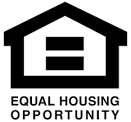 